Павлодар қаласының білім беру бөлімі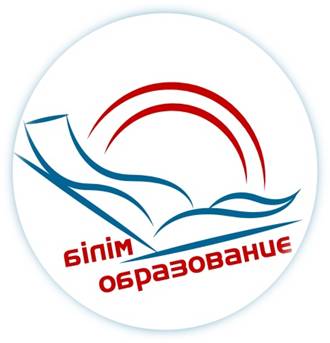                                                                                                     Бекітемін                                                                           Әдістемелік кабинетінің                                                                                                  меңгерушісі                                                                                     Қ. Тайболатов                                               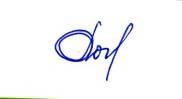 ҚАЛАЛЫҚ СЕМИНАР БАҒДАРЛАМАСЫТақырыбы: «Мектепке дейінгі ұйым педагог – психологтің нормативтік-құқықтық қамтамасыз етуі мен  құжаттаманы жүргізуі» ПРОГРАММА ГОРОДСКОГО СЕМИНАРАТема:  «Нормативно - правовое обеспечение и ведение документации педагога- психолога дошкольной организации» Павлодар қ., 2023, қаңтарӨткізілу күні: 11.01.2023, 15.00 – 16.15Семинарды ұйымдастырушы: «Павлодар қаласының № 3 сәбилер бақшасы-Мектепке дейінгі экоцентр орталығы» КМҚК, Айгуль Миирмановна Тлеуберлина психологыТіркеу: 14.40-15.00 Форматы: семинар Модератор: Кундыз Муратхановна Рахымжанова, Павлодар қаласы білім беру бөлімінің әдіскеріСеминардың мақсаты: МДҰ педагог-психологтарының қызықты жұмыс тәжірибесін анықтау, педагог-психологтардың теориялық және практикалық дайындығын тереңдету.Дата проведения: 11.01.2023, 15.00 – 16.15Организатор семинара: КГКП  «Ясли-сад №3 города Павлодара - Дошкольный экоцентр»,  Тлеуберлина Айгуль Миирмановна, психолог  Регистрация: 14.40-15.00 Формат: семинар Модератор: Рахымжанова Кундыз Муратхановна, методист отдела образования г.ПавлодараЦель семинара: Выявление интересного опыта работы педагогов-психологов ДО, углубление теоретической и практической подготовки педагогов-психологов.15.00-15.0515.00-15.05Кіріспе сөз, семинар бағдарламасымен танысуКундыз Муратхановна Рахымжанова,   Павлодар қаласының білім беру бөлімінің әдіскері15.05-15.1015.05-15.10Балабақшаның визиттік карточкасыОльга Николаевна Жигалова, «Павлодар қаласының № 3 сәбилер бақшасы-Мектепке дейінгі экоцентр орталығы» КМҚК, әдіскерТӘЖІРИБЕ АЛМАСУТӘЖІРИБЕ АЛМАСУТӘЖІРИБЕ АЛМАСУТӘЖІРИБЕ АЛМАСУ15.10-15.20«Мектеп жасына дейінгі баланың даму ерекшеліктерін бағалау»«Мектеп жасына дейінгі баланың даму ерекшеліктерін бағалау»Айгуль Миирмановна Тлеуберлина, «Павлодар қаласының № 3 сәбилер бақшасы-Мектепке дейінгі экоцентр орталығы» КМҚК психологі15.20-15.30«Перспективалық жоспарлау нысаны және қызметтің негізгі бағыттарының мазмұны»«Перспективалық жоспарлау нысаны және қызметтің негізгі бағыттарының мазмұны»Азим Мажитовна Манова, «Павлодар қаласының № 12 сәбилер бақшасы» КМҚК педагог-психологі  15.30-15.40«Мектепке дейінгі ұйымда ерекше білім беру қажеттілігі бар балаларды психологиялық-педагогикалық сүйемелдеуге қатысушылардың жұмысын бағыттау»«Мектепке дейінгі ұйымда ерекше білім беру қажеттілігі бар балаларды психологиялық-педагогикалық сүйемелдеуге қатысушылардың жұмысын бағыттау»Светлана Михайловна Атласевич, «Павлодар қаласының № 17 сәбилер бақшасы» КМҚК педагог-психологі15.40-15.50«Ерекше білім беру қажеттіліктері бар балалармен жұмыс жасауда арт – терапия әдістерін қолдану»«Ерекше білім беру қажеттіліктері бар балалармен жұмыс жасауда арт – терапия әдістерін қолдану»Ирина Александровна Солоненко, «Павлодар қаласының №116 сәбилер бақшасы» КМҚК педагог-психологі15.50-16.10Қатысушылармен тілдесу Қатысушылармен тілдесу Кундыз Муратхановна Рахымжанова, Павлодар қаласы білім беру бөлімінің әдіскері 16.10-16.15«Жанның экологиясы» рефлексиясы«Жанның экологиясы» рефлексиясыАйгуль Миирмановна Тлеуберлина, «Павлодар қаласының № 3 сәбилер бақшасы-Мектепке дейінгі экоцентр орталығы» КМҚК педагог-психологі15.00-15.0515.00-15.05Вступительное слово, знакомство с программой Семинара Рахымжанова Кундыз Муратхановна, методист отдела образования г.Павлодара15.05-15.1015.05-15.10Визитная карточка ясли - садаЖигалова Ольга Николаевна, методист КГКП  «Ясли-сад №3 города Павлодара - Дошкольный экоцентр» ОБМЕН ОПЫТОМОБМЕН ОПЫТОМОБМЕН ОПЫТОМОБМЕН ОПЫТОМ15.10-15.20«Оценка особенностей развития ребенка дошкольного возраста»«Оценка особенностей развития ребенка дошкольного возраста»Тлеуберлина Айгуль Миирмановна, педагог-психолог  КГКП  «Ясли-сад № 3 города Павлодара - Дошкольный экоцентр» 15.20-15.30«Форма перспективного планирования и содержание основных направлений деятельности»«Форма перспективного планирования и содержание основных направлений деятельности»Манова Азим Мажитовна, педагог-психолог  КГКП «Ясли-сад № 12 города  Павлодара»15.30-15.40«Направление работы участников психолого – педагогического сопровождения детей с ООП в ДО»«Направление работы участников психолого – педагогического сопровождения детей с ООП в ДО»Атласевич Светлана Михайловна,  педагог-психолог КГКП «Ясли-сад № 17 города  Павлодара» 15.40-15.50«Использование методов арт – терапии в работе с детьми с ООП»«Использование методов арт – терапии в работе с детьми с ООП»Солоненко Ирина Александровна,  педагог-психолог  КГКП «Ясли-сад № 116 г. Павлодара» 15.50-16.10Диалог с участниками Диалог с участниками Рахымжанова Кундыз Муратхановна, методист отдела образования г.Павлодара 16.10-16.15Рефлексия «Экология Души»Рефлексия «Экология Души»Тлеуберлина Айгуль Миирмановна, психолог КГКП  «Ясли-сад № 3 города Павлодара - Дошкольный экоцентр»